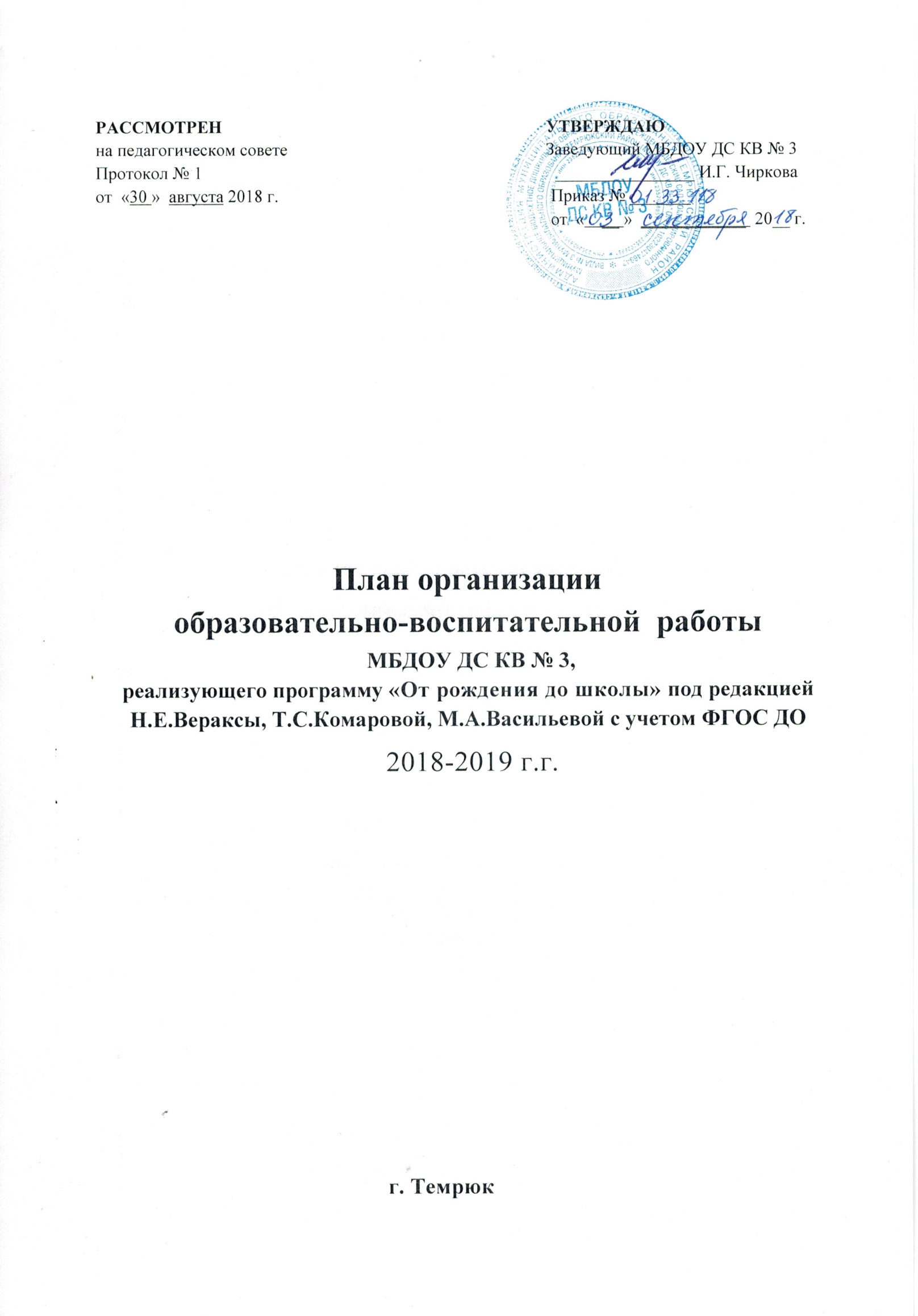 Пояснительная записка Муниципальное бюджетное дошкольное образовательное учреждение детский сад комбинированного вида № 3 осуществляет деятельность по основной образовательной программе, разработанной в соответствии с основной образовательной программой дошкольного образования «От рождения до школы» под редакцией Н.Е.Вераксы, Т.С.Комаровой, М.А.Васильевой (3-е изд., испр. и доп.-М.: МОЗАИКА-СИНТЕЗ, 2016)Образовательная деятельность детей с ОВЗ (ОНР, ФФН) в группах компенсирующей направленности осуществляется по Адаптированной основной образовательной программе дошкольного образования для детей с нарушениями речи МБДОУ ДС КВ № 3 . Программа «Коррекция нарушений речи. Программы дошкольных образовательных учреждений компенсирующего вида для детей с нарушениями речи» Т.Б. Филичева, Г.В. Чиркина  дополняет  образовательную область «Речевое развитие».План организации образовательно-воспитательной  работы разработан в соответствии со следующими нормативными документами:Закон Российской Федерации от 29.12.2012 № 27Э-ФЗ «Об образовании в Российской Федерации» (опубликован 31.12.2012 г., вступил в силу 01.09.2013 г.),- Порядок организации и осуществления образовательной деятельности по основным общеобразовательным программам - образовательным программам дошкольного образования (утв. Приказом Минобрнауки от 30.08.2013 № 1014)Приказ Министерства образования и науки Российской Федерации от 17.10.2013 №1155 «Об утверждении федерального государственного образовательного стандарта дошкольного образования» (зарегистрировано в Минюсте России 14.11.2013 №30384),Санитарно-эпидемиологические правила и нормативы  СанПиН 2.4.1.3049-13 «Санитарно-эпидемиологические требования к устройству, содержанию и организации режима работы дошкольных образовательных организаций» (утверждены Постановлением Главного государственного санитарного врача Российской Федерации от 15 мая 2013 г. №26, зарегистрировано в Минюсте 29.05.2013 г. Регистрационный №28564).Содержание плана организации образовательно-воспитательной  работы включает в себя совокупность пяти образовательных областей: «Физическое развитие», «Познавательное развитие», «Речевое развитие», «Социально-коммуникативное развитие», «Художественно - эстетическое развитие», реализуемыми в организованной образовательной деятельности (организованная образовательная деятельность и совместная деятельность педагога с детьми), самостоятельной деятельности детей, режимных моментах и обеспечивают разностороннее развитие детей с учетом их возрастных и индивидуальных особенностей.В группах компенсирующего  и комбинированного вида осуществляется коррекционная работа по развитию речи. Преодоление у детей общего недоразвития речи и развитие познавательных умений и способностей проходит в форме фронтальных логопедических занятий в первой половине дня 2 раза в неделю,  индивидуальных логопедических занятий в первой и второй половине дня, коррекционных занятий воспитателя по заданию учителя-логопеда во второй половине дня. Выполнение задач основной образовательной программы по образовательной области «Социально-коммуникативное развитие» в данном плане предусматривается за счёт интеграции в ходе режимных моментов.Вариативная часть Плана предусматривает организацию психологических тренингов в старших группах 1 раз в 2 недели по программе эмоционального развития детей дошкольного возраста «Удивляюсь, злюсь, боюсь, хвастаюсь и радуюсь», авторы Крюкова С.В., Слободянник Н.П.  и в подготовительных группах 1 раз в 2 недели по  методическому  пособию «Социально-психологическая адаптация ребенка в обществе», автора Семенака С.И.  В содержание дошкольного образования введен региональный компонент, который предполагает изучение детьми Краснодарского края через различные виды образовательной деятельности.Для детей раннего и младшего дошкольного возраста групп общеразвивающей направленности реализация Плана осуществляется в разных формах совместной деятельности взрослого и детей в соответствии с возрастными возможностями и особенностями воспитанников. Игровая форма составляет основу образовательного процесса.Для детей среднего, старшего подготовительного к школе возраста осуществление образовательной деятельности проводится в форме специально организованных занятий.Организованная  образовательная деятельность по реализации задач образовательных областей выстроена в соответствии с требованиями и нормами Сан ПиН. 2.4.1. 3049-13. Для детей раннего возраста от 1,5 до 3 лет длительность организованной образовательной деятельности не превышает 10 мин.  Образовательная деятельность осуществляется в первую и во вторую половину дня (по 8 - 10 минут). Продолжительность организованной образовательной деятельности для детей от 3 до 4-х лет - не более 15 минут, для детей от 4-х до 5-ти лет - не более 20 минут, для детей от 5 до 6-ти лет - не более 25 минут, а для детей от 6-ти до 7-ми лет - не более 30 минут.Максимально допустимый объем образовательной нагрузки в первой половине дня в младшей и средней группах не превышает 30 и 40 минут соответственно, а в старшей и подготовительной - 45 минут и 1,5 часа соответственно. В середине времени, отведенного на непрерывную образовательную деятельность, проводятся физкультурные минутки. Перерывы между периодами организованной образовательной деятельности - не менее 10 минут.Образовательная деятельность с детьми старшего дошкольного возраста осуществляется в первой и  второй половине дня, после дневного сна. Ее продолжительность во второй половине дня составляет 25 и 30 минут в день соответственно. В середине организованной образовательной деятельности статического характера проводятся физкультурные минутки.Образовательная деятельность, требующая повышенной познавательной активности и умственного напряжения детей организовывается в первую половину дня. Занятия по физическому развитию основной образовательной программы для детей в возрасте от 3 до 7 лет организуются 3 раза в неделю. Длительность занятий по физическому развитию зависит от возраста детей и составляет:- в младшей группе - 15 мин.,- в средней группе - 20 мин.,- в старшей группе - 25 мин.,- в подготовительной группе - 30 мин.Один раз в неделю круглогодично организуются занятия по физическому развитию детей на открытом воздухе.Основная часть программы реализуется во время организованной образовательной деятельности.Объем недельной организованной образовательной деятельности (ООД) составляет:Администрация Учреждения, воспитатели, помощники воспитателей, педагоги-специалисты несут ответственность за реализацию Плана в полном объеме, качество реализуемых образовательных программ, соответствие применяемых форм, методов и средств организации образовательного процесса возрастным, психофизиологическим особенностям детей.Планирование организованной образовательной деятельности в группах общеразвивающей направленности при работе по пятидневной неделеПланирование организованной образовательной деятельности в группах компенсирующей и комбинированной направленности при работе по пятидневной неделеОрганизация образовательно-воспитательной  работы МБДОУ ДС КВ № 3 2018-2019 учебный годВозрастная группаПродолжительность ООДКоличество занятий в неделюОбщая недельная нагрузкаВторая группа раннего возраста 10 мин101час 40 минМладшая группа15 мин102часа 30 минСредняя группа20 мин103 часа 20 минСтаршая группа 25 мин145 часов 50 минПодготовительная группа30 мин157 часов 30 минОрганизованная образовательная деятельностьОрганизованная образовательная деятельностьОрганизованная образовательная деятельностьОрганизованная образовательная деятельностьБазовый вид деятельностиПериодичностьПериодичностьПериодичностьБазовый вид деятельностиВторая группа раннего возрастаМладшаягруппаСредняягруппаФизическая культура в помещении2 раза в неделю2 раза в неделю2 раза в неделюФизическая культура на прогулке1 раз в неделю1 раз в неделю1 раз в неделюОзнакомление с окружающим миром1 раз в неделю1 раз в неделю1 раз в неделюФормирование элементарных математических представлений1 раз в неделю(проводится во второй половине дня)1 раз в неделю1 раз в неделюРазвитие речи2 раза в неделю1 раз в неделю1 раз в неделюРисование1 раз в неделю1 раз в неделю1 раз в неделюЛепка1 раз в неделю1 раз в 2 недели1 раз в 2неделиАппликация-1 раз в 2 недели1 раз в 2неделиМузыка2 раза в неделю2 раза в неделю2 раза в неделюИТОГО10+11010Базовый вид деятельностиОрганизованная образовательная деятельностьОрганизованная образовательная деятельностьОрганизованная образовательная деятельностьОрганизованная образовательная деятельностьБазовый вид деятельностиСтаршаягруппакомпенсирующей направленности (ОНР)Старшаягруппакомпенсирующей направленности (ОНР, ФФНР)Подготовительнаягруппа компенсирующей направленности(ОНР)Подготовительнаягруппа комбинированной направленности(ОНР, норма)Базовый вид деятельностиСтаршаягруппакомпенсирующей направленности (ОНР)Старшаягруппакомпенсирующей направленности (ОНР, ФФНР)Подготовительнаягруппа компенсирующей направленности(ОНР)Подготовительнаягруппа комбинированной направленности(ОНР, норма)Физическая культура в помещении2 раза в неделю2 раза в неделю2 раза в неделю2 раза  в неделюФизическая культура на прогулке1 раз в неделю1 раз в неделю1 раз в неделю1 раз  в неделюОзнакомление с окружающим миром1 раз в неделю1 раз в неделю1 раз в неделю1 раз  в неделюФормирование элементарных математических представлений1 раз в неделю1 раз в неделю2 раза в неделю2 раза в неделюРазвитие речи2 раза в неделю2 раза в неделю2 раза в неделю2 раза в неделюРисование2 раза в неделю2 раза в неделю2 раза в неделю2 раза в неделюЛепка1 раз в 2 недели1 раз в 2 недели1 раз в 2 недели1 раз в 2 неделиАппликация1 раз в 2 недели1 раз в 2 недели1 раз в 2 недели1 раз в 2 неделиМузыка2 раза в неделю2 раза в неделю2 раза в неделю2 раза в неделюЛогопедическое2 раза в неделю2 раза в неделю2 раза в неделю2 раза в неделюИТОГО14141515Структурные единицыСтруктурные единицыСтруктурные единицыСтруктурные единицыКоличество ООД /объем нагрузки организованной образовательной деятельности, направленность группыКоличество ООД /объем нагрузки организованной образовательной деятельности, направленность группыКоличество ООД /объем нагрузки организованной образовательной деятельности, направленность группыКоличество ООД /объем нагрузки организованной образовательной деятельности, направленность группыКоличество ООД /объем нагрузки организованной образовательной деятельности, направленность группыКоличество ООД /объем нагрузки организованной образовательной деятельности, направленность группыКоличество ООД /объем нагрузки организованной образовательной деятельности, направленность группыКоличество ООД /объем нагрузки организованной образовательной деятельности, направленность группыКоличество ООД /объем нагрузки организованной образовательной деятельности, направленность группыКоличество ООД /объем нагрузки организованной образовательной деятельности, направленность группыКоличество ООД /объем нагрузки организованной образовательной деятельности, направленность группыКоличество ООД /объем нагрузки организованной образовательной деятельности, направленность группыКоличество ООД /объем нагрузки организованной образовательной деятельности, направленность группыКоличество ООД /объем нагрузки организованной образовательной деятельности, направленность группыКоличество ООД /объем нагрузки организованной образовательной деятельности, направленность группыСтруктурные единицыСтруктурные единицыСтруктурные единицыСтруктурные единицыГруппы общеразвивающего видаГруппы общеразвивающего видаГруппы общеразвивающего видаГруппы общеразвивающего видаГруппы общеразвивающего видаГруппы общеразвивающего видаГруппы общеразвивающего видаГруппы общеразвивающего видаГруппы комбинированного и компенсирующего видаГруппы комбинированного и компенсирующего видаГруппы комбинированного и компенсирующего видаГруппы комбинированного и компенсирующего видаГруппы комбинированного и компенсирующего видаГруппы комбинированного и компенсирующего видаГруппы комбинированного и компенсирующего видаСтруктурные единицыСтруктурные единицыСтруктурные единицыСтруктурные единицыВторая группа раннего возраста № 4Вторая группа раннего возраста № 4Младшая группа № 1Младшая группа № 1Средняя группа№ 6Средняя группа№ 6Средняя группа№ 6Средняя группа№ 6Старшая группа компенсирующего вида № 2Старшая группа компенсирующего вида № 2Старшая группа компенсирующего вида № 7Старшая группа компенсирующего вида № 7Подготовительная группа компенсирующего вида № 3Подготовительная группа комбинированного вида № 5(ОНР/норма)Подготовительная группа комбинированного вида № 5(ОНР/норма)Структурные единицыСтруктурные единицыСтруктурные единицыСтруктурные единицы8-10 мин8-10 мин15 мин15 мин20 мин20 мин20 мин20 мин25 мин25 мин25 мин25 мин30 мин30 мин30 минИнвариантная часть (обязательная)Инвариантная часть (обязательная)Инвариантная часть (обязательная)Инвариантная часть (обязательная)Инвариантная часть (обязательная)Инвариантная часть (обязательная)Инвариантная часть (обязательная)Инвариантная часть (обязательная)Инвариантная часть (обязательная)Инвариантная часть (обязательная)Инвариантная часть (обязательная)Инвариантная часть (обязательная)Инвариантная часть (обязательная)Инвариантная часть (обязательная)Инвариантная часть (обязательная)Инвариантная часть (обязательная)Инвариантная часть (обязательная)Инвариантная часть (обязательная)Инвариантная часть (обязательная)Образовательная нагрузка (в неделю)Образовательная нагрузка (в неделю)Образовательная нагрузка (в неделю)Образовательная нагрузка (в неделю)Образовательная нагрузка (в неделю)Образовательная нагрузка (в неделю)Образовательная нагрузка (в неделю)Образовательная нагрузка (в неделю)Образовательная нагрузка (в неделю)Образовательная нагрузка (в неделю)Образовательная нагрузка (в неделю)Образовательная нагрузка (в неделю)Образовательная нагрузка (в неделю)Образовательная нагрузка (в неделю)Образовательная нагрузка (в неделю)Образовательная нагрузка (в неделю)1.«Познавательное развитие»«Познавательное развитие»2222222222223333Познавательно-исследовательскаядеятельностьПознавательно-исследовательскаядеятельностьИнтегрировано в ходе различных видов детской деятельностиИнтегрировано в ходе различных видов детской деятельностиИнтегрировано в ходе различных видов детской деятельностиИнтегрировано в ходе различных видов детской деятельностиИнтегрировано в ходе различных видов детской деятельностиИнтегрировано в ходе различных видов детской деятельностиИнтегрировано в ходе различных видов детской деятельностиИнтегрировано в ходе различных видов детской деятельностиИнтегрировано в ходе различных видов детской деятельностиИнтегрировано в ходе различных видов детской деятельностиИнтегрировано в ходе различных видов детской деятельностиИнтегрировано в ходе различных видов детской деятельностиИнтегрировано в ходе различных видов детской деятельностиИнтегрировано в ходе различных видов детской деятельностиИнтегрировано в ходе различных видов детской деятельностиИнтегрировано в ходе различных видов детской деятельностиОзнакомление с предметным  и социальным окружениемОзнакомление с предметным  и социальным окружением1 раз в неделючередуются1 раз в неделючередуются1 раз в неделючередуются1 раз в неделючередуются1 раз в неделючередуются1 раз в неделючередуются1 раз в неделючередуются1 раз в неделючередуются1 раз в неделючередуются1 раз в неделючередуются1 раз в неделючередуются1 раз в неделючередуются1 раз в неделючередуются1 раз в неделючередуются1 раз в неделючередуются1 раз в неделючередуютсяОзнакомление с миром природыОзнакомление с миром природы1 раз в неделючередуются1 раз в неделючередуются1 раз в неделючередуются1 раз в неделючередуются1 раз в неделючередуются1 раз в неделючередуются1 раз в неделючередуются1 раз в неделючередуются1 раз в неделючередуются1 раз в неделючередуются1 раз в неделючередуются1 раз в неделючередуются1 раз в неделючередуются1 раз в неделючередуются1 раз в неделючередуются1 раз в неделючередуютсяФормирование элементарных математических представлений (ФЭМП)Формирование элементарных математических представлений (ФЭМП)1 раз в неделю(во второй половине дня)1 раз в неделю(во второй половине дня)1 раз в неделю(во второй половине дня)1 раз в неделю1 раз в неделю1 раз в неделю1 раз в неделю1 раз в неделю1 раз в неделю1 раз в неделю1 раз в неделю1 раз в неделю1 раз в неделю2 раза в неделю2 раза в неделю2 раза в неделю2.«Речевое развитие»«Речевое развитие»2221111114444444Развитие речиРазвитие речи2 раза в неделю2 раза в неделю2 раза в неделю1 раз в неделю1 раз в неделю1 раз в неделю1 раз в неделю1 раз в неделю1 раз в неделю2 раза в неделю2 раза в неделю2 раза в неделю2 раза в неделю2 раза в неделю2 раза в неделю2 раза в неделюЛогопедическоеЛогопедическое---------2 раза в неделю2 раза в неделю2 раза в неделю2 раза в неделю2 раза в неделю2 раза в неделю2 раза в неделюЧтение художественной литературыЧтение художественной литературыИнтегрировано в ходе различных видов детской деятельностиИнтегрировано в ходе различных видов детской деятельностиИнтегрировано в ходе различных видов детской деятельностиИнтегрировано в ходе различных видов детской деятельностиИнтегрировано в ходе различных видов детской деятельностиИнтегрировано в ходе различных видов детской деятельностиИнтегрировано в ходе различных видов детской деятельностиИнтегрировано в ходе различных видов детской деятельностиИнтегрировано в ходе различных видов детской деятельностиИнтегрировано в ходе различных видов детской деятельностиИнтегрировано в ходе различных видов детской деятельностиИнтегрировано в ходе различных видов детской деятельностиИнтегрировано в ходе различных видов детской деятельностиИнтегрировано в ходе различных видов детской деятельностиИнтегрировано в ходе различных видов детской деятельностиИнтегрировано в ходе различных видов детской деятельности.3«Художественно-эстетическое развитие»«Художественно-эстетическое развитие»4444444445555555.3Изобразительная деятельностьРисование1 раз в неделю1 раз в неделю1 раз в неделю1 раз в неделю1 раз в неделю1 раз в неделю1 раз в неделю1 раз в неделю1 раз в неделю2 раза в неделю2 раза в неделю2 раза в неделю2 раза в неделю2 раза в неделю2 раза в неделю2 раза в неделю.3Изобразительная деятельностьЛепка1 раз в неделю1 раз в неделю1 раз в неделю1 разв 2 недели1 разв 2 недели1 разв 2 недели1 разв 2 недели1 разв 2 недели1 разв 2 недели1 разв 2 недели1 разв 2 недели1 разв 2 недели1 разв 2 недели1 разв 2 недели1 разв 2 недели1 разв 2 недели.3Изобразительная деятельностьАппликация---1 разв 2 недели1 разв 2 недели1 разв 2 недели1 разв 2 недели1 разв 2 недели1 разв 2 недели1 разв 2 недели1 разв 2 недели1 разв 2 недели1 разв 2 недели1 разв 2 недели1 разв 2 недели1 разв 2 недели.3Музыкальная деятельностьМузыкальная деятельность2 раза в неделю2 раза в неделю2 раза в неделю2 раза в неделю2 раза в неделю2 раза в неделю2 раза в неделю2 раза в неделю2 раза в неделю2 раза в неделю2 раза в неделю2 раза в неделю2 раза в неделю2 раза в неделю2 раза в неделю2 раза в неделю.3Приобщение к искусствуПриобщение к искусствуИнтегрировано в ходе различных видов детской деятельностиИнтегрировано в ходе различных видов детской деятельностиИнтегрировано в ходе различных видов детской деятельностиИнтегрировано в ходе различных видов детской деятельностиИнтегрировано в ходе различных видов детской деятельностиИнтегрировано в ходе различных видов детской деятельностиИнтегрировано в ходе различных видов детской деятельностиИнтегрировано в ходе различных видов детской деятельностиИнтегрировано в ходе различных видов детской деятельностиИнтегрировано в ходе различных видов детской деятельностиИнтегрировано в ходе различных видов детской деятельностиИнтегрировано в ходе различных видов детской деятельностиИнтегрировано в ходе различных видов детской деятельностиИнтегрировано в ходе различных видов детской деятельностиИнтегрировано в ходе различных видов детской деятельностиИнтегрировано в ходе различных видов детской деятельности.3Конструктивно-модельная деятельностьКонструктивно-модельная деятельностьИнтегрировано в ходе различных видов детской деятельностиИнтегрировано в ходе различных видов детской деятельностиИнтегрировано в ходе различных видов детской деятельностиИнтегрировано в ходе различных видов детской деятельностиИнтегрировано в ходе различных видов детской деятельностиИнтегрировано в ходе различных видов детской деятельностиИнтегрировано в ходе различных видов детской деятельностиИнтегрировано в ходе различных видов детской деятельностиИнтегрировано в ходе различных видов детской деятельностиИнтегрировано в ходе различных видов детской деятельностиИнтегрировано в ходе различных видов детской деятельностиИнтегрировано в ходе различных видов детской деятельностиИнтегрировано в ходе различных видов детской деятельностиИнтегрировано в ходе различных видов детской деятельностиИнтегрировано в ходе различных видов детской деятельностиИнтегрировано в ходе различных видов детской деятельности4.«Физическое развитие»«Физическое развитие»3333333333333333Формирование начальных представлений о здоровом образе жизниФормирование начальных представлений о здоровом образе жизниИнтегрировано в ходе различных видов детской деятельностиИнтегрировано в ходе различных видов детской деятельностиИнтегрировано в ходе различных видов детской деятельностиИнтегрировано в ходе различных видов детской деятельностиИнтегрировано в ходе различных видов детской деятельностиИнтегрировано в ходе различных видов детской деятельностиИнтегрировано в ходе различных видов детской деятельностиИнтегрировано в ходе различных видов детской деятельностиИнтегрировано в ходе различных видов детской деятельностиИнтегрировано в ходе различных видов детской деятельностиИнтегрировано в ходе различных видов детской деятельностиИнтегрировано в ходе различных видов детской деятельностиИнтегрировано в ходе различных видов детской деятельностиИнтегрировано в ходе различных видов детской деятельностиИнтегрировано в ходе различных видов детской деятельностиИнтегрировано в ходе различных видов детской деятельностиФизическая культура в помещенииФизическая культура в помещении2 раза в неделю2 раза в неделю2 раза в неделю2 раза в неделю2 раза в неделю2 раза в неделю2 раза в неделю2 раза в неделю2 раза в неделю2 раза в неделю2 раза в неделю2 раза в неделю2 раза в неделю2 раза в неделю2 раза в неделю2 раза в неделюФизическая культура на воздухеФизическая культура на воздухе1 раз в неделю1 раз в неделю1 раз в неделю1 раз в неделю1 раз в неделю1 раз в неделю1 раз в неделю1 раз в неделю1 раз в неделю1 раз в неделю1 раз в неделю1 раз в неделю1 раз в неделю1 раз в неделю1 раз в неделю1 раз в неделю5.«Социально -коммуникативное развитие»«Социально -коммуникативное развитие»0000000000000000Социализация, развитие общения, нравственное воспитаниеСоциализация, развитие общения, нравственное воспитаниеИнтегрировано в ходе различных видов детской деятельностиИнтегрировано в ходе различных видов детской деятельностиИнтегрировано в ходе различных видов детской деятельностиИнтегрировано в ходе различных видов детской деятельностиИнтегрировано в ходе различных видов детской деятельностиИнтегрировано в ходе различных видов детской деятельностиИнтегрировано в ходе различных видов детской деятельностиИнтегрировано в ходе различных видов детской деятельностиИнтегрировано в ходе различных видов детской деятельностиИнтегрировано в ходе различных видов детской деятельностиИнтегрировано в ходе различных видов детской деятельностиИнтегрировано в ходе различных видов детской деятельностиИнтегрировано в ходе различных видов детской деятельностиИнтегрировано в ходе различных видов детской деятельностиИнтегрировано в ходе различных видов детской деятельностиИнтегрировано в ходе различных видов детской деятельностиРебёнок в семье и сообществе, патриотическое воспитаниеРебёнок в семье и сообществе, патриотическое воспитаниеИнтегрировано в ходе различных видов детской деятельностиИнтегрировано в ходе различных видов детской деятельностиИнтегрировано в ходе различных видов детской деятельностиИнтегрировано в ходе различных видов детской деятельностиИнтегрировано в ходе различных видов детской деятельностиИнтегрировано в ходе различных видов детской деятельностиИнтегрировано в ходе различных видов детской деятельностиИнтегрировано в ходе различных видов детской деятельностиИнтегрировано в ходе различных видов детской деятельностиИнтегрировано в ходе различных видов детской деятельностиИнтегрировано в ходе различных видов детской деятельностиИнтегрировано в ходе различных видов детской деятельностиИнтегрировано в ходе различных видов детской деятельностиИнтегрировано в ходе различных видов детской деятельностиИнтегрировано в ходе различных видов детской деятельностиИнтегрировано в ходе различных видов детской деятельностиСамообслуживание, самостоятельность, трудовое воспитаниеСамообслуживание, самостоятельность, трудовое воспитаниеИнтегрировано в ходе различных видов детской деятельностиИнтегрировано в ходе различных видов детской деятельностиИнтегрировано в ходе различных видов детской деятельностиИнтегрировано в ходе различных видов детской деятельностиИнтегрировано в ходе различных видов детской деятельностиИнтегрировано в ходе различных видов детской деятельностиИнтегрировано в ходе различных видов детской деятельностиИнтегрировано в ходе различных видов детской деятельностиИнтегрировано в ходе различных видов детской деятельностиИнтегрировано в ходе различных видов детской деятельностиИнтегрировано в ходе различных видов детской деятельностиИнтегрировано в ходе различных видов детской деятельностиИнтегрировано в ходе различных видов детской деятельностиИнтегрировано в ходе различных видов детской деятельностиИнтегрировано в ходе различных видов детской деятельностиИнтегрировано в ходе различных видов детской деятельностиФормирование основ безопасностиФормирование основ безопасностиИнтегрировано в ходе различных видов детской деятельностиИнтегрировано в ходе различных видов детской деятельностиИнтегрировано в ходе различных видов детской деятельностиИнтегрировано в ходе различных видов детской деятельностиИнтегрировано в ходе различных видов детской деятельностиИнтегрировано в ходе различных видов детской деятельностиИнтегрировано в ходе различных видов детской деятельностиИнтегрировано в ходе различных видов детской деятельностиИнтегрировано в ходе различных видов детской деятельностиИнтегрировано в ходе различных видов детской деятельностиИнтегрировано в ходе различных видов детской деятельностиИнтегрировано в ходе различных видов детской деятельностиИнтегрировано в ходе различных видов детской деятельностиИнтегрировано в ходе различных видов детской деятельностиИнтегрировано в ходе различных видов детской деятельностиИнтегрировано в ходе различных видов детской деятельностиИТОГО:ИТОГО:10+110+110+110101010141414141414151515Вариативная часть (часть, формируемая участниками образовательного процесса)Вариативная часть (часть, формируемая участниками образовательного процесса)Вариативная часть (часть, формируемая участниками образовательного процесса)Вариативная часть (часть, формируемая участниками образовательного процесса)Вариативная часть (часть, формируемая участниками образовательного процесса)Вариативная часть (часть, формируемая участниками образовательного процесса)Вариативная часть (часть, формируемая участниками образовательного процесса)Вариативная часть (часть, формируемая участниками образовательного процесса)Вариативная часть (часть, формируемая участниками образовательного процесса)Вариативная часть (часть, формируемая участниками образовательного процесса)Вариативная часть (часть, формируемая участниками образовательного процесса)Вариативная часть (часть, формируемая участниками образовательного процесса)Вариативная часть (часть, формируемая участниками образовательного процесса)Вариативная часть (часть, формируемая участниками образовательного процесса)Вариативная часть (часть, формируемая участниками образовательного процесса)Вариативная часть (часть, формируемая участниками образовательного процесса)Психологический тренинг (группы)Психологический тренинг (группы)адаптационный периодадаптационный периодадаптационный период1 раз в 2 недели1 раз в 2 недели1 раз в 2 недели1 раз в 2 недели1 раз в 2 недели1 раз в 2 недели1 раз в 2 недели1 раз в 2 недели1 раз в 2 недели«Мой край родной - Кубань»«Мой край родной - Кубань»Интегрировано в ходе различных видов детской деятельностиИнтегрировано в ходе различных видов детской деятельностиИнтегрировано в ходе различных видов детской деятельностиИнтегрировано в ходе различных видов детской деятельностиИнтегрировано в ходе различных видов детской деятельностиИнтегрировано в ходе различных видов детской деятельностиИнтегрировано в ходе различных видов детской деятельностиИнтегрировано в ходе различных видов детской деятельностиИнтегрировано в ходе различных видов детской деятельностиИнтегрировано в ходе различных видов детской деятельностиИнтегрировано в ходе различных видов детской деятельностиИнтегрировано в ходе различных видов детской деятельностиИнтегрировано в ходе различных видов детской деятельностиИнтегрировано в ходе различных видов детской деятельностиИнтегрировано в ходе различных видов детской деятельностиИнтегрировано в ходе различных видов детской деятельности